Présentation du logiciel EDUANAT 2  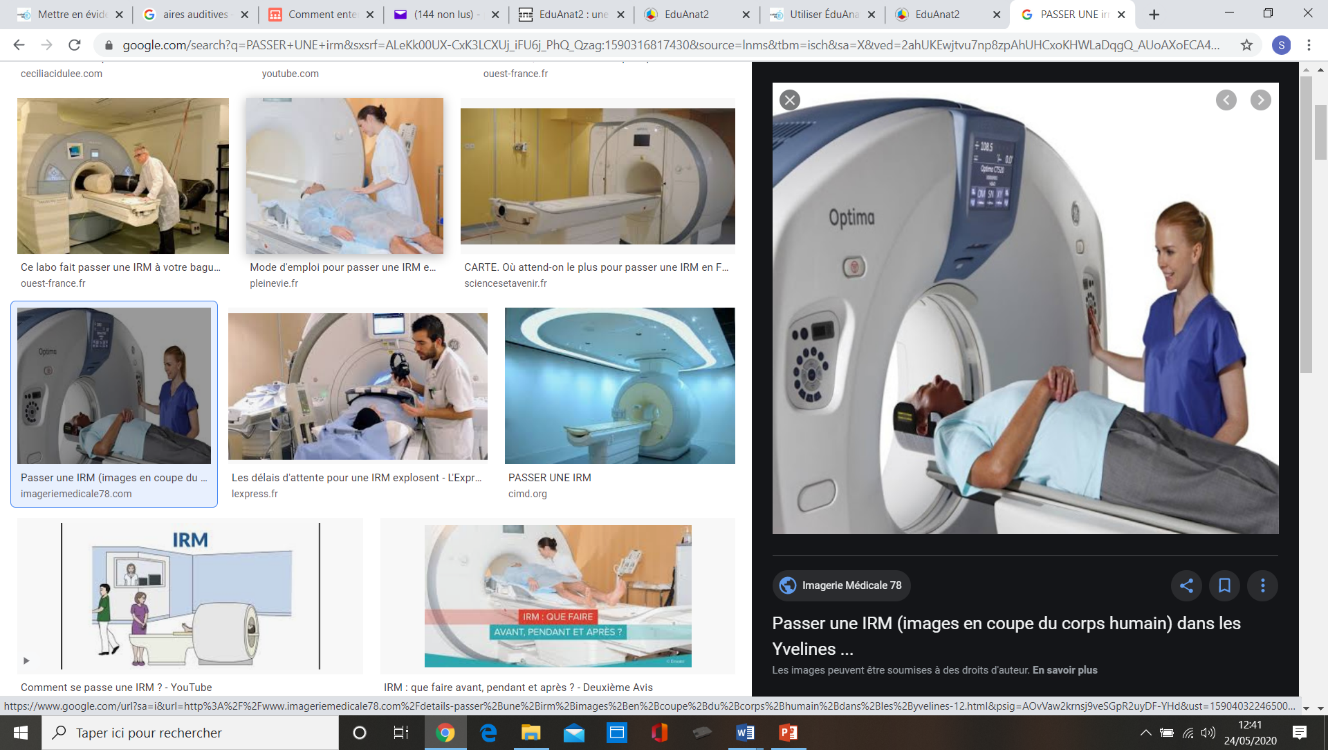 -Le logiciel EDUANAT contient notamment des IRM fonctionnelles qui permettent de visualiser les zones les plus actives du cerveau lorsque le sujet est soumis à une tache précise. 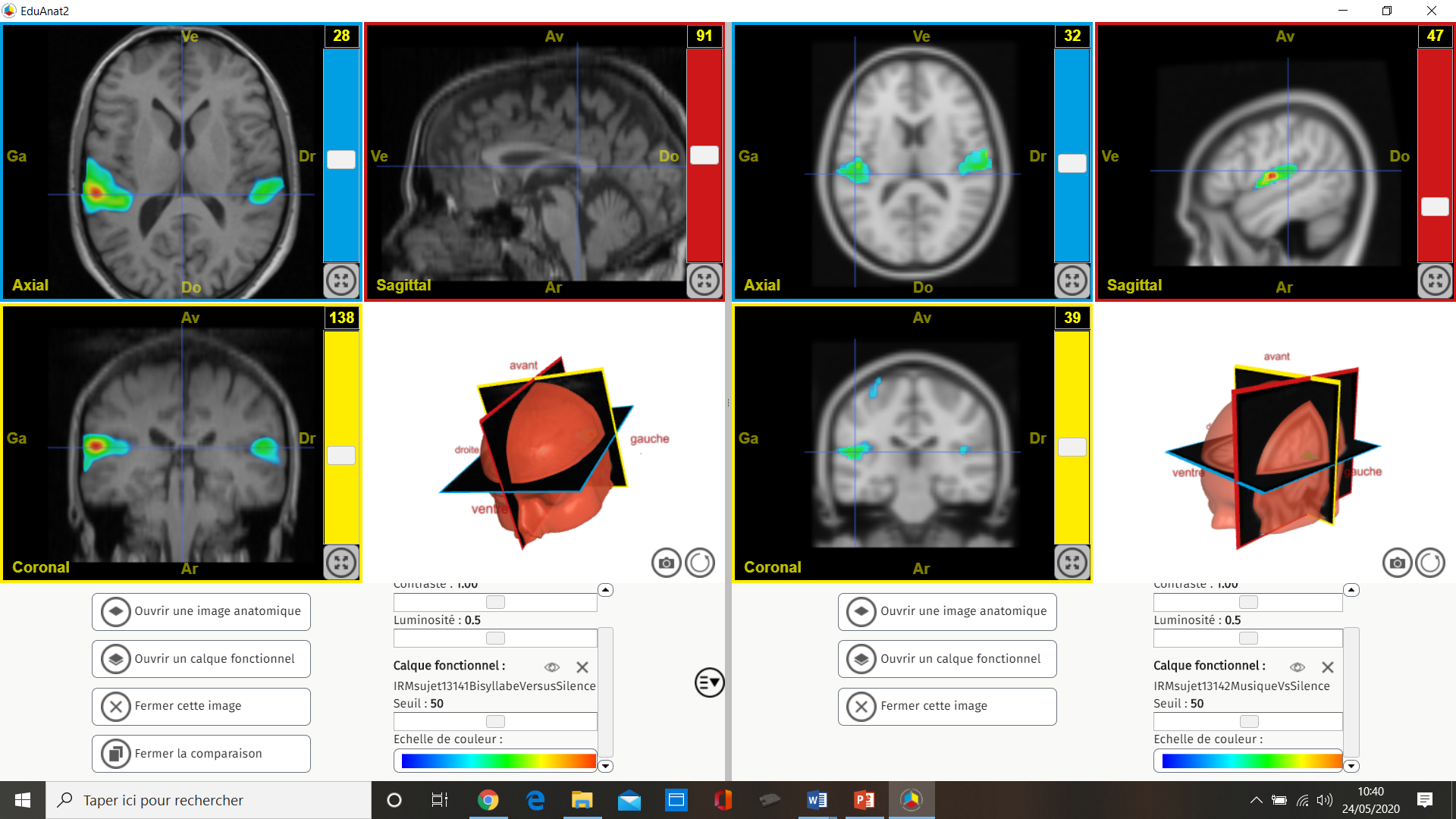 -Pour bien  observer et donc déterminer les zones actives, le cerveau est virtuellement découpé selon 3 plans :Plan de coupe  axiale = plan noir  bordé de bleu Plan de coupe  sagittale = plan noir  bordé de rouge Plan de coupe  coronale = plan noir  bordé de jaune Pour chaque cas, vous étudierez  ces 3 plans de coupe du cerveau.-Les variations d’activité sont représentées par une échelle de couleurs 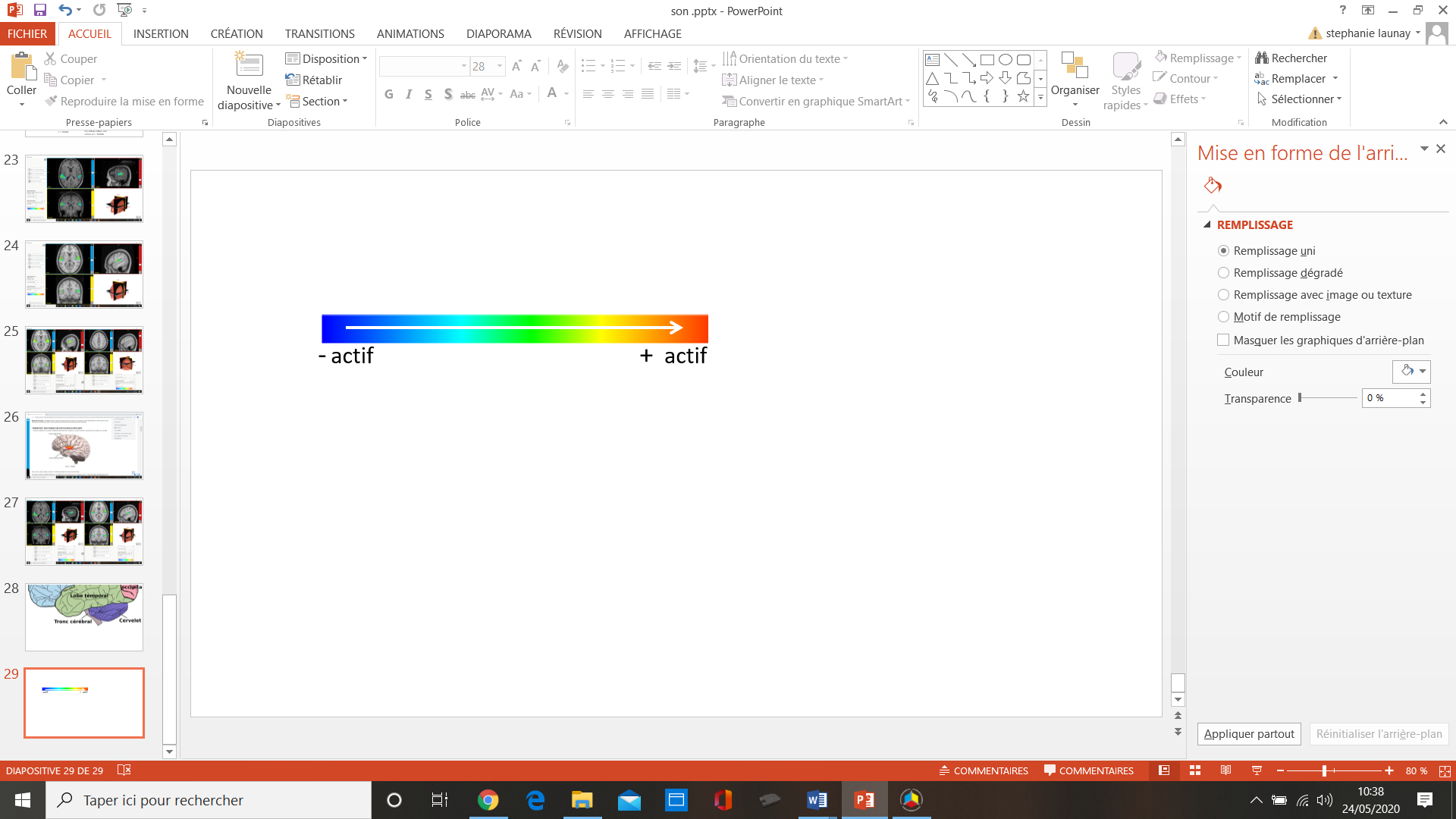 Donnée supplémentaire : organisation cérébrale 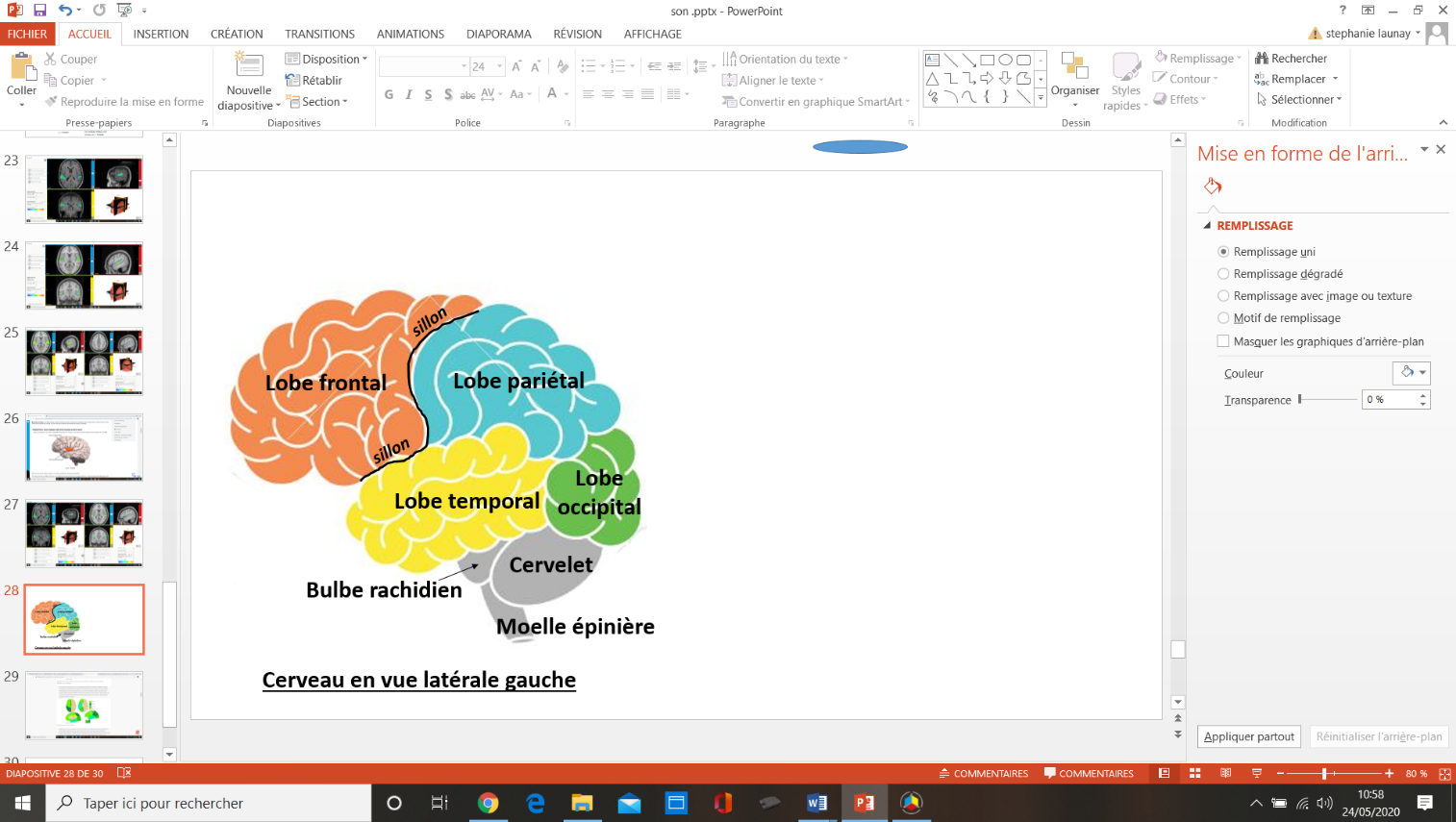  LOCALISER LES AIRES CEREBRALES IMPLIQUEES DANS L’AUDITION- IRM d’une personne exposée alternativement à des sons bisyllabiques (60 par minute, dépourvus de sens) et à des périodes de silence disponible en cliquant sur le lien :http://acces.ens-lyon.fr/logiciels/EduAnat2Online/?fichiers=IRMsujet13141BisyllabeVersusSilence.anat.nii.gz,IRMsujet13141BisyllabeVersusSilence.fonc.nii.gz-Réglages : **Dans le plan de coupe axiale (en bleu) : cliquer sur  la croix apparaissant au centre des IRM et  la placer sur la zone cérébrale la plus active dans la partie  gauche du cerveau.**Dans le plan de coupe sagittale (en rouge) : cliquer aussi sur pour la placer sur la zone cérébrale la plus active.- Présentation des résultats obtenus :* cliquer sur la touche « impécr » du clavier, ouvrir le logiciel de traitement de texte, coller l’image sur une nouvelle page puis la rogner ( dans outils) .*  dans un tableau, présenter vos résultats et votre déduction quant à la localisation des aires auditives c’est-à-dire  les aires  cérébrales qui reçoivent et analysent les messages nerveux en provenance de l’oreille interne.4. COMPRENDRE LE LIEN ENTRE MUSIQUE ET EMOTIONDocument 1 : Paco, guitariste et aujourd’hui insensible à la musique flamenco“Depuis son AVC (rupture d’un vaisseau sanguin dans le cerveau entrainant la mort de certains neurones), Paco, guitariste de flamenco,  souffre d’amusicalité : il est totalement désintéressé de la musique. Il consulte de nouveau son médecin, en lui déclarant que même si son audition est toujours aussi bonne, la musique ne lui procure plus aucune émotion, ni joie, ni tristesse. Son médecin lui prescrit alors une IRM fonctionnelle.”Document 2 : IRM anatomique de Santiago  juste après son AVC 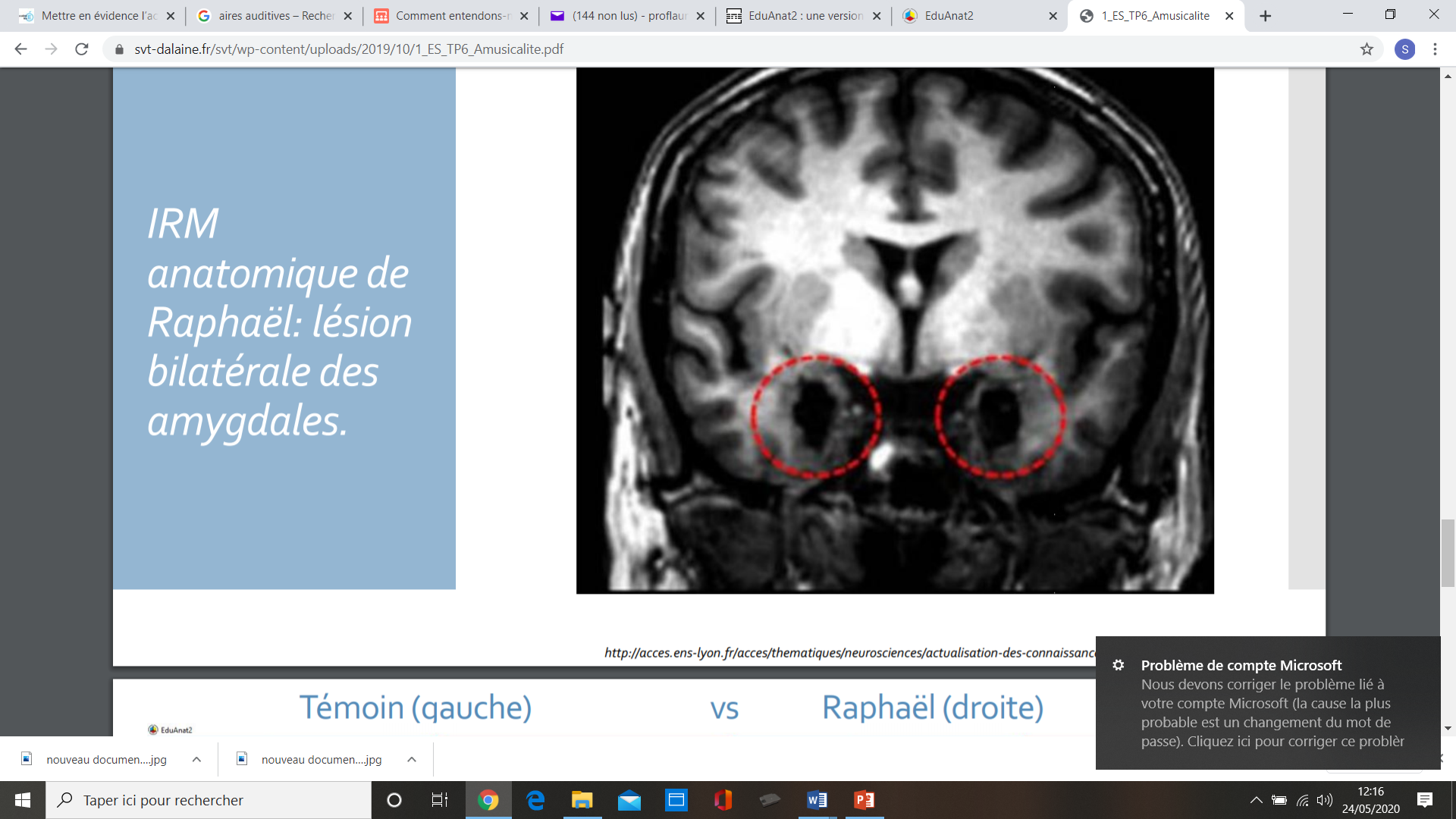 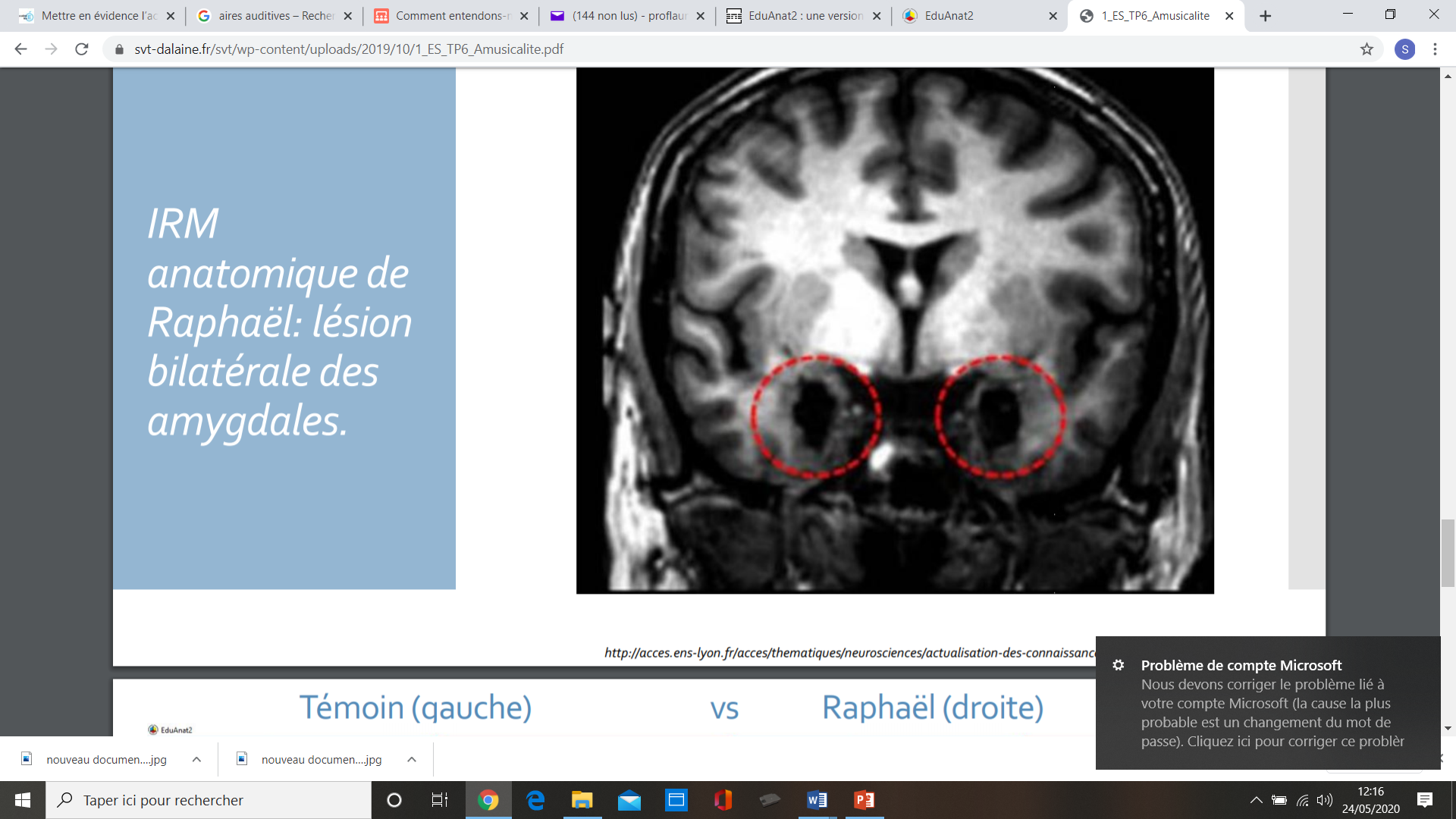 Document 2 : IRM fonctionnelle de Mr Santiago en train d’écouter de la musique, 1 mois après son AVC 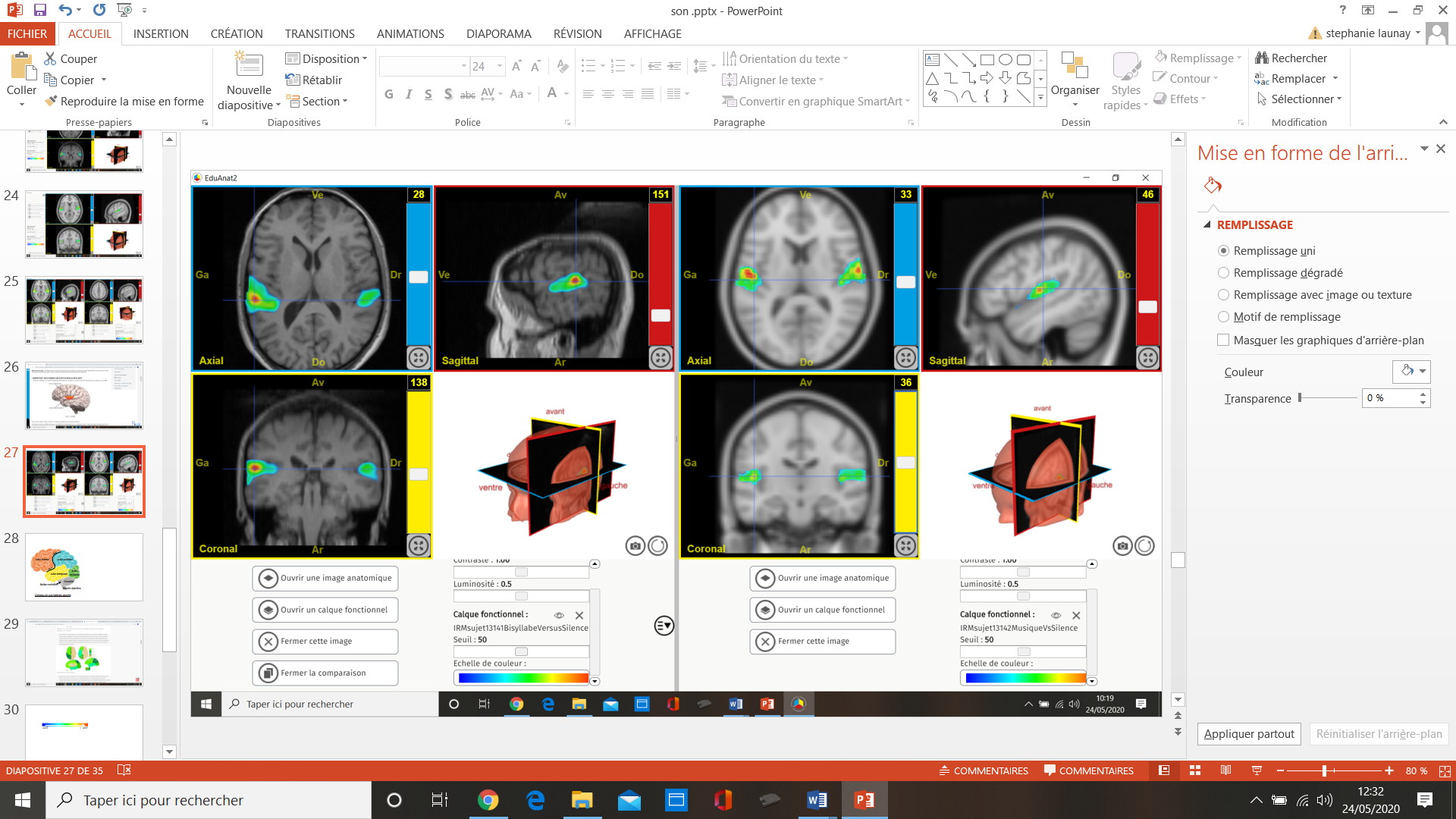 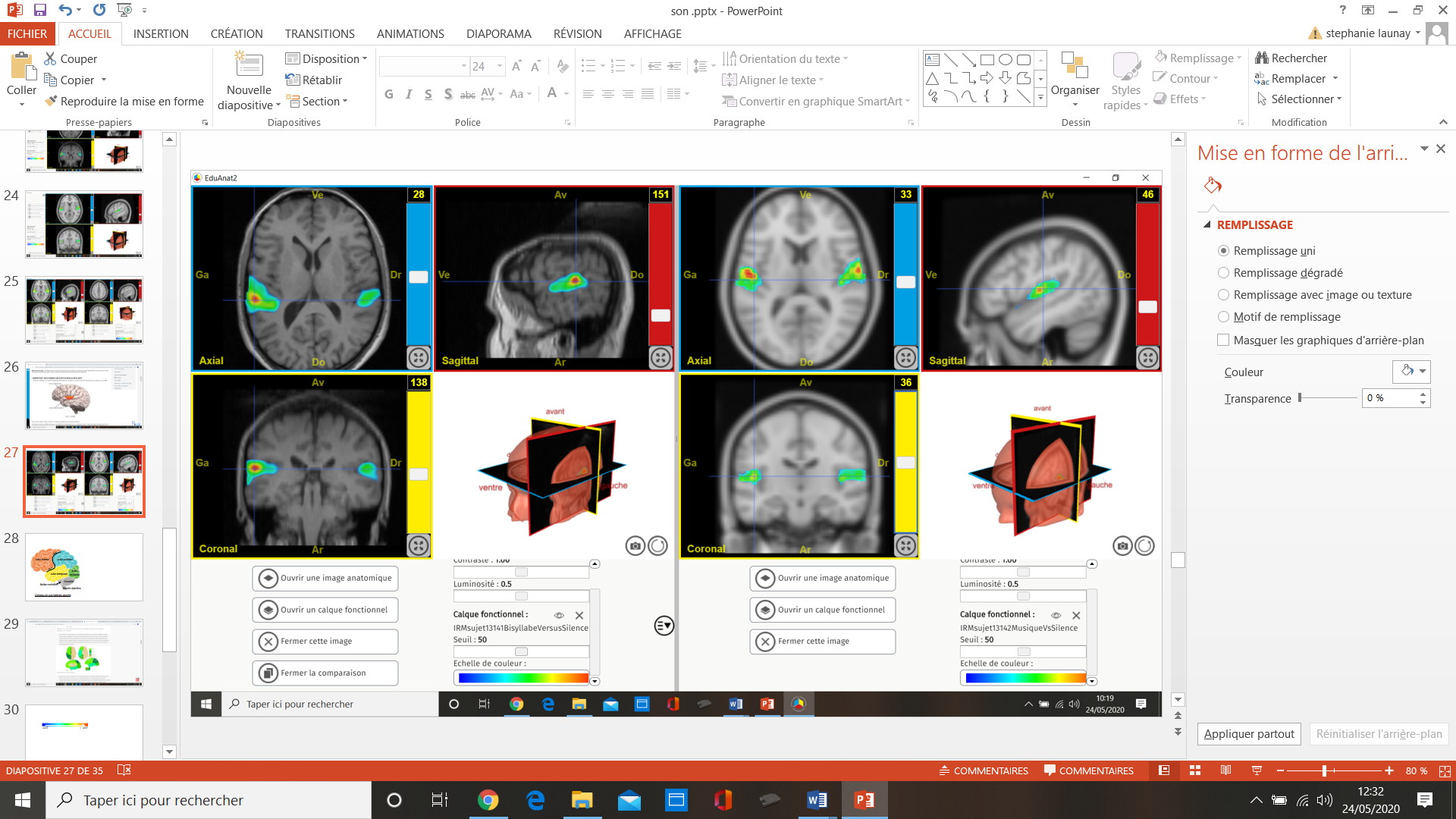 Document 3 : IRM fonctionnelle d’un sujet en bonne santé qui écoute de la musique joyeuse- IRM disponible en cliquant sur le lien suivant :http://acces.ens-lyon.fr/logiciels/EduAnat2Online/?fichiers=IRMsujet13142.anat.nii.gz,IRMsujet13142MusiqueJoyeuseVsTerrifiante.fonc.nii.gz-Réglages :** dans calque fonctionnel, valeur seuil indiquée =  50, la mettre à 0      ** positions des plans de coupe :             .. à régler à l’aide du curseur blanc           .. coupe axiale : valeur 34 ; coupe sagittale: valeur 50 ; coupe coronale : valeur 33 **dans le plan de coupe axiale (en bleu) : cliquer sur  la croix et la  placer sur la zone cérébrale la plus active dans la partie  gauche du cerveau.Présentation des résultatsdans le tableau précédent, présenter les IRM fournis et obtenus ainsi que votre déduction quant à la localisation des aires cérébrales impliquées dans les émotions associées à l’écoute de la musique.ProblématiqueOn cherche à localiser - les aires cérébrales impliquées dans l’audition - et celles  impliquées dans les émotions liées à l’écoute de la musique Outil- Logiciel eduanat 2 qui fournit des IRM fonctionnelles et en permet une lecture simple - Logiciel de traitement de texte 